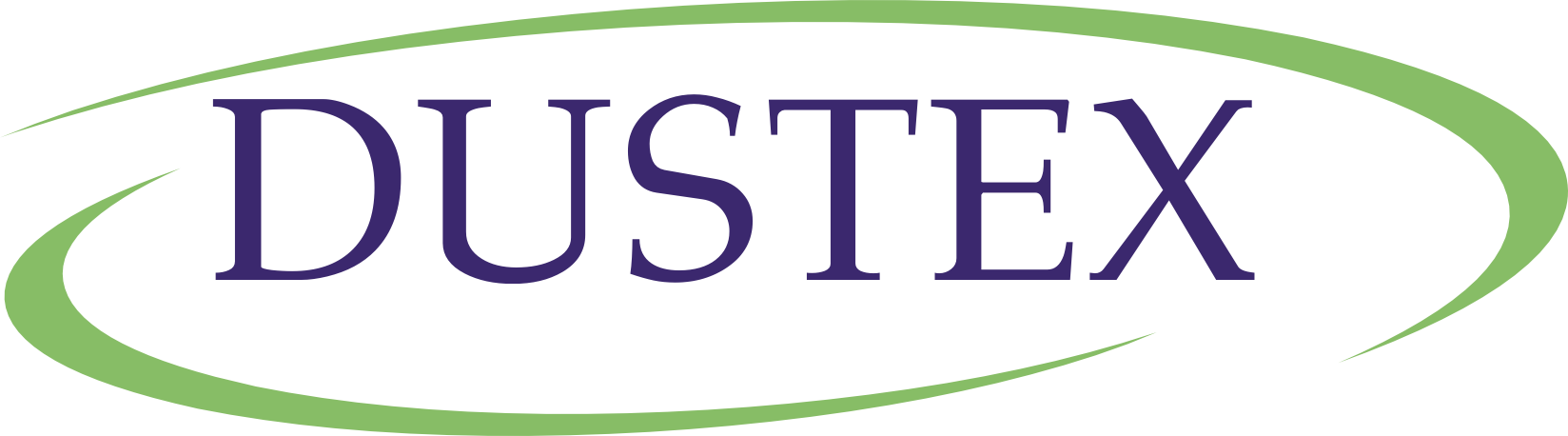 Dustex official BarcelonaRX supplier- BarcelonaRX has reached an agreement with the company Borregaard to carryout the maintenance of the gravel zone of the rallycross track with its productDustex.- The cooperation and use of the Dustex will allow a significant reduction ofdust in the gravel sections during the opening round of the FIA WorldRallycross Championship 2017 at the Circuit de Barcelona-Catalunya.Barcelona, January 31st 2017On April 1st and 2nd 2017 the Circuit de Barcelona-Catalunya will host the inaugural event ofthe FIA World Rallycross Championship presented by Monster Energy. In order to have therallycross circuit in perfect condition for this weekend, BarcelonaRX has reached an agreementwith the Norwegian company Borregaard to use its Dustex product helping to reduce the dust.Borregaard operates the world’s most advanced biorefinery. By using natural, sustainable rawmaterials, Borregaard produces advanced and environmentally friendly biochemicals andbiomaterials that replace oil-based products. The Borregaard Group has 1080 employees in 16countries.Over the last few days, the maintenance team of the Circuit and BarcelonaRX has beenworking in the gravel area of the track. Dustex has been applied, a product based on a naturalmaterial extracted from the wood, which is biodegradable and environmentally friendly. Thisproduct helps to keep the gravel compact and thus allows a significant dust reduction. Duringthe week prior to the event, the team will keep working with Dustex to maintain theeffectiveness of the product in preparation for the weekend, in which the gravel area will bewatered with Dustex.With this agreement, the BarcelonaRX continues for another year to work and improve thequality of the event, offering the best conditions of the track for both drivers and spectators. Asa result, the drivers can offer a far greater rallycross experience and overall enjoyment for thespectators.Tickets for the BarcelonaRX 2017 are now available at www.barcelonarx.com andwww.circuitcat.com with attractive prices. Special packages for families and groups are alsooffered.